Notulen jaarvergadering van 08-09-2022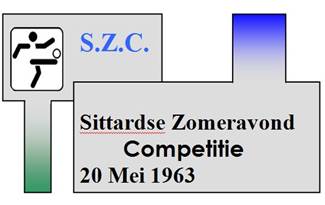 Laco Glanerbrook Geleen.Aanwezigen: zie bijgevoegde presentielijst.Opening.De voorzitter opent de vergadering en heet eenieder welkom.Terugblik seizoen 2021 – 2022.De voorzitter kijkt terug naar het vorige seizoen. Hij merkt op dat ook hier weer een groot deel niet gespeeld kon worden door Corona. Voor het overige was het weer een leuk seizoen echter met helaas toch een aantal misdragingen. Zo kunnen we stellen dat 95% zich goed heeft gedragen en 5% zich heeft misdragen. Dit was onder meer met zich niet houden aan de spelregels, verbaal geweld etc. Uiteindelijk heeft het bestuur SZC ook besloten betreffend team uit de competitie te halen. Er wordt nog even toegelicht dat dit niet eenvoudig was omdat er tegenstrijdige verhalen waren omtrent de overtredingen hetgeen de “bewijslast” moeilijk maakte.De voorzitter kijkt uit naar een fijn nieuw seizoen.Opmerking: vanuit de teams kwam de reactie dat ze het correct en prettig vonden dat betreffend team uit de competitie genomen was en complimenteert hiervoor het bestuur SZC.Competitie opzet.John Vinken (competitieleider) deelt mee dat zich een half uur voor de vergadering zich helaas nog een team (Workout Geleen) teruggetrokken heeft omdat zij de mensen niet bij elkaar kregen.John geeft uitleg over de komende competitie. Deze start op maandag 19 september as. Er is gekozen om de eerste helft van de competitie te spelen in 2 klassen, een van 10 ploegen en een van 11 teams. Na de eerste helft gaan we over naar een hoofdklasse bestaande uit de beste 7 teams van de eerste helft, een 2e klasse bestaande uit de 7 laagste en een 1e klasse van de overgebleven teams. De teams hebben hun verhinderavonden kunnen opgeven en hebben nog kunnen reageren op de speelavonden. Dit betekent dat er geen wijzigingen meer kunnen worden aangebracht in het programma.Als een team zich afmeldt komen alle kosten zoals zaalhuur, scheidsrechter voor rekening van de afmelder.Er bestaat nog een mogelijkheid om “onderling” te ruilen. Hiertoe dienen 4 teams bereid te zijn. Als alle 4 de partijen dit goed vinden zal de competitieleider en het secretariaat ruim vooraf ingelicht te worden. Om het ruilen etc. makkelijker te maken zal er een lijst gemaakt worden met contactpersonen van de teams met emailadressen en gsm-nummers. Deze lijst zal gestuurd worden naar alle contactpersonen en het bestuur SZC. Vooraf aan het distribueren van de lijst zal iedere contactpersoon hiervoor zijn toestemming geven. In het huishoudelijk reglement zal ook het punt beschreven worden van de lijst met contactpersonen en wat van een contactpersoon verwacht wordt.Financieel overzicht seizoen 2021–2022. Begroting seizoen 2022-2023.Financieel overzicht 2021-2022.De penningmeester deelt mede dat vanwege vakantie van een lid van de kascontrole deze kascontrole nog niet heeft kunnen plaatsvinden. Dit zal zo spoedig mogelijk plaatsvinden.De penningmeester deelt een overzicht uit van het financieel overzicht en licht deze toe en geeft de gelegenheid om hier vragen over te stellen.Wat betreft de begroting van seizoen 2022 – 2023 heeft de penningmeester een overzicht gemaakt en deelt deze uit aan de vergadering. Hierop wordt ook een toelichting gegeven. Met name een post “notaris kosten”, welke opgenomen is omdat wettelijk voldaan moet worden aan de nieuwe WBTR-regels waarvoor een aantal documenten nieuwe documenten vereist zijn en een aantal andere documenten gewijzigd dienen te worden. Dit zal ook officieel door een notaris bekrachtigd moeten worden.Meevaller is dat er door het uitvallen van een flink aantal wedstrijden door Corona er veel minder huur betaald is. De teams zullen dit merken aan de lagere bijdrage voor het huidige seizoen.De voorzitter bedankt de penningmeester voor zijn duidelijke toelichtingen en zijn werkzaamheden.Aftreden bestuurslid, voorzitter en secretaris en aanstellen nieuwe voorzitter en secretaris.Bestuurslid Max Wellens treedt af.Voorzitter Wil Peters treedt af.Secretaris Guido Hendrix treedt af.Penningmeester Henk Schmitz en competitieleider John Vinken danken beiden voor hun bijdrage in de afgelopen “bestuurs-jaren”. De huldiging van beide heren zal een officieel tintje krijgen bij de komende feestavond waarbij tevens het 60-jarig bestaan van de SZC gevierd gaat worden. Ze zijn hierbij dan ook van harte uitgenodigd en beiden hebben aangegeven hierbij dan ook graag aanwezig te zullen zijn.Er is de afgelopen tijd meerdere keren een oproep gedaan voor vervanging van de aftredende leden. Aangezien hier geen gehoor aan gegeven is, heeft het bestuur dit zelf opgepakt en opgelost.Als voorzitter is de heer Raaf Claessen benoemd. Als secretaris is de heer Ad Hoeks benoemd.De “oude” voorzitter Wil Peters wenst beide heren veel succes en draagt zijn stokje bij deze over aan de nieuwe voorzitter. Bekerloting.De nieuwe voorzitter begint zijn werkzaamheden met het verrichten van de bekerloting. Vrijgeloot: Schtad Zitterd.Overige wedstrijden:
Competitieleider John Vinken gaat de bekerwedstrijden inplannen en geeft verder toelichting over de bekercompetitie.
Huishoudelijk Reglement.Penningmeester Henk Schmitz geeft toelichting op de wijzigingen in het “Huishoudelijk Reglement” dit betreft onder anderen:Spelerslijst is nieuw.Rode kaarten en bijbehorende straffen zijn gewijzigd.Competitieopzet is gewijzigd.Afmelding teams en bijbehorende kosten.Puntentelling Fairplay.Het gewijzigde Huishoudelijk Reglement kan men vinden op de website van de SZC.Spelregels toelichten.Hoofdscheidsrechter Jan Geilen bespreekt enkele spelregels.Van achteren aanvallen is niet geoorloofd.Sliding is wel geoorloofd, echter niet op/of spelers of keeper.Eerstgenoemde was al opgenomen in de spelregels. Tweede punt is in de gewijzigde spelregels opgenomen.De gewijzigde spelregels, dus de huidig geldende spelregels zijn terug te vinden op de website van de SZC.Spelerslijst.Twan Konings geeft een toelichting over het formaat en inhoud van de nieuwe spelerslijst en laat deze aan de vergadering zien. Bedoeling is dat de namen etc. overgenomen/gekopieerd (door SZC) worden naar/op de wedstrijdformulieren. Dan komen er over de namen geen misverstanden meer. De teamcoaches/aanvoerders dienen voor aanvang van de wedstrijdstrijd door een kruisje op het wedstrijdformulier aan te geven welk spelers meedoen. De spelerslijsten kunnen van de van de website worden gehaald. Deze spelerslijsten geheel in vullen en de ingevulde lijsten sturen voor 16 september aanstaande naar secretarisszc@gmail.com .
Rondvraag.De “oude” voorzitter geeft toelichting op de strafcommissie. De strafcommissie bestaat uit Twan Konings, Raaf Claessen, Henk Schmitz en Jan Geilen. Mocht er een speler van Stad Zitterd betrokken zijn, treed Raaf Claessen terug en mocht er een speler van Osu’60 betrokken zijn, treed Twan Konings terug.Waarom dienen de adressen op de spelerslijsten ingevuld te worden?Antwoord: Dit is trouwens al een aantal seizoenen zo. De reden is dat spelers met dezelfde voor- en achternamen toch wel redelijk vaak voorkomen.TomsTravel speelt 2 x tegen Zuyderland in de eerste ronde. Competitieleider gaat dit aanpassen.In het afgelopen seizoen waren bij de wedstrijden heel vaak de kantines dicht. Aangezien bij veel teams de 3e helft belangrijk is om even na te praten is dit zeer vervelend. John Vinken heeft contact gehad met een aantal uitbaters van deze kantines en ze hebben toegezegd dat ze zoveel mogelijk geopend zijn tijdens en na onze wedstrijden.Opmerking van Kijk Uit: Er is geen enkele relatie tussen deze Kijk Uit en de Kijk Uit 2 welke vorig seizoen uit de competitie is genomen.Vraag aan de teams hoe de prijsuitreiking van vorig seizoen is beleefd?Antwoord: Bonnen in plaats van de bekers waren heel goed gevallen.Verder geen vragen of antwoorden meer. Afsluiting.De voorzitter sluit de vergadering, bedankt alle aanwezigen voor hun inbreng en wenst iedereen goed en veilig thuis.Atletico Reserva  -Eethuis Corvers GeleenDieteren Horeca - Lyvia -FC BacolonaUitslag ´04 -Mestrom/FysioQVan Didden Argro -ZuyderlandTomsTravel -FC Koekoek Fysiosittard  -I-Kook/Kallen AccountantsCafétaria Kenny's -OSU'60 LHW groepTeam Metromannen -De KeigelMarcant partners in wonen -Black LionsKijk Uit 1 -ZVV De Naamse Steen